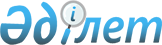 О внесении изменений в решение акима сельского округа Куркелес Сарыагашского района от 26 февраля 2020 года № 16 "О присвоении наименовании улицам"Решение акима сельского округа Куркелес Сарыагашского района Туркестанской области от 28 апреля 2022 года № 83. Зарегистрировано в Министерстве юстиции Республики Казахстан 18 мая 2022 года № 28100
      РЕШИЛ:
      1. Внести в решение акима сельского округа Куркелес Сарыагашского района от 26 февраля 2020 года № 16 "О присвоении наименовании улицам" (зарегистрировано в Реестре государственной регистрации нормативных правовых актов за № 5447) следующие изменения:
      пункт 5 указанного решения на русском языке изложить в новой редакции, текст на казахском языке не меняется:
      "5. Присвоить улице в населенном пункте Дархан, сельского округа Куркелес следующее наименование:
      1) безымянной улице № 1 населенного пункта Дархан – наименование Дархандала.";
      пункт 6 указанного решения изложить в новой редакции, текст на казахском языке не меняется:
      "6. Присвоить улицам населенного пункта Нұрлы жол сельского округа Куркелес следующие наименования:
      1) безымянной улице населенного пункта Нұрлы жол – наименование Көктерек;
      2) безымянной улице населенного пункта Нұрлы жол – наименование Бурабай;
      3) безымянной улице населенного пункта Нұрлы жол – наименование Қазығұрт;
      4) безымянной улице населенного пункта Нұрлы жол – наименование Жайық;
      5) безымянной улице населенного пункта Нұрлы жол – наименование Сайрам;
      6) безымянной улице населенного пункта Нұрлы жол – наименование Отырар;
      7) безымянной улице населенного пункта Нұрлы жол – наименование Талас.".
      2. Контроль за исполнением настоящего решения оставляю за собой.
      3. Настоящее решение вводится в действие со дня его первого официального опубликования.
					© 2012. РГП на ПХВ «Институт законодательства и правовой информации Республики Казахстан» Министерства юстиции Республики Казахстан
				
      Аким сельского округа Куркелес

      Сарыагашского района Туркестанской области

К. Иматов
